	OEA/Ser.G.	CP/RES. 1224 (2429/23)	17 mayo 2023	Original: españolCP/RES. 1224 (2429/23)INVITACIONES A LAS ORGANIZACIONES DE LA SOCIEDAD CIVIL, LOS TRABAJADORES, EL SECTOR PRIVADO Y OTROS ACTORES SOCIALES AL QUINCUAGÉSIMO TERCER PERIODO ORDINARIO DE SESIONES DELA ASAMBLEA GENERAL(Aprobada por el Consejo Permanente en la sesión ordinaria celebrada el 17 de mayo de 2023)EL CONSEJO PERMANENTE DE LA ORGANIZACIÓN DE LOS ESTADOS AMERICANOS,	TENIENDO EN CUENTA que el quincuagésimo tercer período ordinario de sesiones de la Asamblea General se celebrará en la sede de la Organización, en la ciudad de Washington, D.C., del 21 al 23 de junio de 2023; yCONSIDERANDO:	Lo dispuesto en los artículos 9 y 10 del Reglamento de la Asamblea General; La resolución CP/RES. 1222 (2427/23) aprobada por el Consejo Permanente el 3 de mayo de 2023; yLa recepción dentro del plazo reglamentario de ocho solicitudes de organizaciones de la sociedad civil y una representación de comunidades indígenas para participar en el quincuagésimo tercer período ordinario de sesiones de la Asamblea General,RESUELVE:Autorizar al Secretario General a que extienda invitación a las siguientes organizaciones de la sociedad civil para que asistan con carácter de invitados especiales al quincuagésimo tercer período ordinario de sesiones de la Asamblea General:Organizaciones de la sociedad civil registrada en la OEAArgentinaFundación Iglesia Cristiana Evangélica Cita con la Vida Córdoba BrasilMovimento Nacional de Direitos Humanos (MNDH)Colombia Asociación Colombiana de Oficiales en Retiro de las Fuerzas Militares (ACORE)Asociación Pasión y Vida  Costa RicaAsociación para el Mejoramiento de la Calidad de la Vida de las Trabajadoras y Ex Trabajadoras Sexuales “La Sala”UruguayUnión Latinoamericana de Ciegos (ULAC)   Organizaciones de la sociedad civil no registradas en la OEAArgentinaFundación Hogar de BethaniaMéxicoComité Nacional de los Derechos Humanos República Mexicana, A.C.Pueblos Indígenas y Comunidades AfrodescendientesCanadáNative Women’s Association of Canada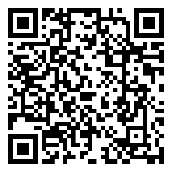 CP47790S01